Hlavné mesto Slovenskej republiky Bratislava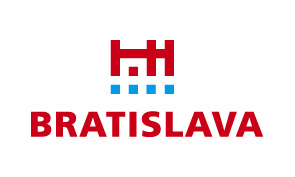 Súťažné podkladyk zriadeniu dynamického nákupného systému s názvom„Nákup nábytku“Dynamický nákupný systém vyhlásený elektronickým postupom zadávania nadlimitnej zákazky podľa ustanovení § 58 až 61 zákona č. 343/2015 Z. z. o verejnom obstarávaní a o zmene a doplnení niektorých zákonov v znení neskorších predpisov 
(ďalej len „ZVO“)Za verejného obstarávateľa Hlavné mesto Slovenskej republiky Bratislava:...............................................Mgr. Michal Garaj vedúci oddeleniaverejného obstarávaniaIdentifikácia verejného obstarávateľaNázov organizácie: 	Hlavné mesto SR Bratislava Sídlo:				Primaciálne námestie 1, 814 99 Bratislava - mestská časť Staré Mesto Zastúpený: 			Ing. arch. Matúš Vallo, primátorIČO:				006 034 81 Kontaktná osoba: 		Sekretariát oddelenia verejného obstarávania E-mail: 			petra.hritzova@bratislava.sk				 Komunikačné rozhranie: 	https://josephine.proebiz.com/sk/  Emailová adresa slúži len na kontaktovanie v prípade neočakávaného a preukázateľného výpadku systému JOSEPHINE.Úvodné informácia o dynamickom nákupnom systéme2.1.	Čo je dynamický nákupný systémDynamický nákupný systém (ďalej aj ako „DNS“) je elektronický proces určený na obstarávanie tovaru, stavebných prác alebo služieb bežne dostupných na trhu. Ide o akýsi interný „kvalifikačný systém dodávateľov“, ktorých bude verejný obstarávateľ vyzývať na predkladanie ponúk vo vyhlásených zákazkách danej skupiny tovarov. Systém je stále otvorený, a tak aj v priebehu jeho trvania sa vedia noví dodávatelia prihlásiť a zapojiť do súťaženia. Dodávatelia, ktorí nebudú zaradení/kvalifikovaní v tomto systéme, nebudú môcť predložiť ponuku na v systéme vyhlásené zákazky.Cieľom zriadenia DNS a zadávania zákaziek v DNS je umožniť verejnému obstarávateľovi flexibilné zadávanie zákaziek v súlade so ZVO podľa svojich reálnych potrieb, t. j. v čase a rozsahu, ktorý mu je známy. 2.2.	Základné pojmyZáujemcom sa pre účely tohto DNS rozumie hospodársky subjekt, ktorý podal žiadosť o zaradenie do DNS.Žiadosť o zaradenie do DNS (ďalej aj „žiadosť o účasť“) je prejavom vôle hospodárskeho subjektu byť vyzývaný na predloženie ponuky do zákaziek vyhlásených v zriadenom DNS a v prípade záujmu predložiť ponuku. Žiadosť o zaradenie do DNS je možné predkladať počas celej doby trvania DNS.DNS sa považuje za zriadený v okamihu, keď verejný obstarávateľ oznámi záujemcom, ktorí doručili žiadosť o zaradenie do DNS v základnej lehote na podanie žiadostí, informáciu o vyhodnotení ich žiadostí podľa § 60 ods. 8 ZVO.Základnou lehotou na podávanie žiadostí o zaradenie sa rozumie lehota, ktorá je uvedená v oznámení o vyhlásení verejného obstarávania.Dodatočnou lehotou na podávanie žiadostí o zaradenie sa rozumie doba počas trvania DNS, t. j. od jeho zriadenia do jeho ukončenia.Zákazkou sa rozumie zákazka vyhlásená verejným obstarávateľom v zriadenom DNS. Verejný obstarávateľ vyhlasuje zákazku odoslaním výzvy na predkladanie ponúk všetkým zaradeným záujemcom.Lehotou na predkladanie ponúk sa rozumie lehota na predkladanie ponúk v rámci vyhlásenej zákazky v zriadenom DNS. Verejný obstarávateľ uvedie lehotu na predkladanie ponúk vo výzve na predkladanie ponúk, ktorou vyhlási zákazku.Ponukou sa rozumie ponuka záujemcu predložená do vyhlásenej zákazky.Opis predmetu zákazky3.1.	Všeobecné informáciePredmetom zákazky je zriadenie dynamického nákupného systému, ktorý bude slúžiť na zadávanie zákaziek na kúpu a dodanie bežne dostupných tovarov, ktorými sú nábytky a s tým súvisiace služby. Verejný obstarávateľ vystupuje v rámci tohto obstarávania ako centrálna obstarávacia organizácia v zmysle § 15 ZVO. Do tohto DNS môže korigendom k oznámeniu o vyhlásení verejného obstarávania pristúpiť alebo  verejný obstarávateľ v rámci tohto DNS môže obstarávať tovary najmä pre nasledovný okruh subjektov:Magistrát hlavného mesta SR Bratislava, IČO: 00 603 481 (a jeho príslušné odborné útvary),Dopravný podnik Bratislava, akciová spoločnosť, IČO: 00 492 736Bratislavská vodárenská spoločnosť, a.s., IČO: 35 850 370Odvoz a likvidácia odpadu a.s. v skratke OLO a.s., IČO: 00 681 300Rozpočtové organizácie a príspevkové organizácie, ktoré sú založené alebo zriadené verejným obstarávateľom na osobitný účel plnenia potrieb všeobecného záujmu a to v súlade so Štatútom hlavného mesta Slovenskej republiky Bratislavy, ktorý schválilo Mestské zastupiteľstvo hlavného mesta SR Bratislavy. Ide najmä o nasledovné subjekty:Príspevkové organizácie Bratislavské kultúrne a informačné strediskoGaléria mesta BratislavyGenerálny investor BratislavyMetropolitný inštitút Bratislavy MARIANUM – Pohrebníctvo mesta BratislavyMestská knižnicaMestské lesy v BratislaveMestský ústav ochrany pamiatokMúzeum mesta BratislavySpráva telovýchovných a rekreačných zariadení hlavného mesta SR BratislavaZoologická záhradaRozpočtové organizácie Centrá voľného času Zariadenia sociálnych služiebZariadenia krízovej intervencieZákladné umelecké školyZariadenia sociálnoprávnej ochrany detí a sociálnej kurately Uvedené subjekty sú pre účely zákona o verejnom obstarávaní identifikované ako verejní obstarávatelia podľa § 7 ods. 1 ZVO.Plnenia na základe tohto DNS budú odovzdávané/realizované na území Hlavného mesta SR Bratislavy. Podrobná špecifikácia predmetu zákazky, jeho presný rozsah ako aj ostatné doplňujúce informácie budú uvedené v jednotlivých výzvach v rámci zriadeného DNS, ktoré budú zaslané všetkým kvalifikovaným záujemcom prostredníctvom systému JOSEPHINE.Do podrobnej špecifikácie predmetu zákazky v jednotlivých výzvach v rámci zriadeného DNS môžu byť integrované environmentálne požiadavky. Verejný obstarávateľ uplatňovaním zeleného verejného obstarávania podporuje udržateľné využívanie prírodných zdrojov, dosahovanie zmien v správaní, ktoré smeruje k udržateľnej výrobe a spotrebe, a tiež podnecuje inovácie.3.2.	Rozsah verejného obstarávania, vymedzený Spoločným slovníkom obstarávania (CPV)V rámci tohto DNS sa budú obstarávať bežne dostupné tovary, ktoré sú zaradené podľa Spoločného slovníka obstarávania (CPV) v skupinách 391 - Nábytok, 392 - Zariadenie  interiéru, 393 - Rôzne zariadenia a 395 - Textilné výrobky a prislúchajúcich  kódov hlavného CPV. 3.3.	Výzvy na predkladanie ponúk v rámci zriadeného DNSV rámci zriadeného DNS sa budú vyhlasovať jednotlivé výzvy na predkladanie ponúk na obstaranie tovarov, ktoré spadajú do skupín 391 - Nábytok, 392 - Zriadenie interiéru, 393 - Rôzne zariadenia a 395 - Textilné výrobky  Spoločného slovníka obstarávania.Zároveň pôjde aj o poskytnutie súvisiacich služieb: dodanie tovaru do miesta dodania, vyloženie a vynesenie tovaru v mieste dodania, montáž  dodaného tovaru, demontovanie, odvoz a ekologická likvidácia pôvodného tovaru vrátane obalových materiálov  v súlade so zákonom č. 79/2015 Z. z. o odpadoch  . Záruka na mieste v trvaní dvoch až desiatich rokov podľa konkrétnej špecifikácie. Všetky podrobnosti budú uvedené v konkrétnych výzvach v rámci DNS.3.4.	Predpokladaná hodnota DNSPredpokladaná hodnota DNS je 670 000,00 EUR bez DPH. 3.5.	Doba trvania DNSDNS bude trvať od jeho zriadenia do vyčerpania predpokladanej hodnoty alebo do uplynutia piatich rokov podľa toho, ktorá skutočnosť nastane skôr. Lehota na predkladanie žiadostí o účasťLehota na predkladanie žiadostí o účasť (o zaradenie do DNS) je uvedená v oznámení o vyhlásení verejného obstarávania, ktorým sa vyhlásilo toto DNS. Záujemca nebude žiadať o súťažné podklady, nakoľko tieto budú doručené len zaradeným záujemcom súčasne s výzvou na predkladanie ponúk prostredníctvom systému JOSEPHINE.Komunikácia a vysvetľovanie5.1.	Všeobecné informácie k webovej aplikácii JOSEPHINEVerejný obstarávateľ bude pri komunikácii so záujemcami / uchádzačmi postupovať v zmysle § 20 ZVO prostredníctvom komunikačného rozhrania systému JOSEPHINE. Tento spôsob komunikácie sa týka akejkoľvek komunikácie a podaní medzi verejným obstarávateľom a záujemcami / uchádzačmi počas celého procesu verejného obstarávania.JOSEPHINE je na účely tohto verejného obstarávania softvér pre elektronizáciu zadávania verejných zákaziek. JOSEPHINE je webová aplikácia na doméne https://josephine.proebiz.com.Na bezproblémové používanie systému JOSEPHINE je nutné používať jeden z podporovaných internetových prehliadačov:Microsoft Internet Explorer verzia 11.0 a vyššia,Mozilla Firefox verzia 13.0 a vyššia aleboGoogle ChromeMicrosoft EdgeVerejný obstarávateľ pre správnu prácu so systémom dôrazne odporúča hospodárskym subjektom, aby si prečítali manuál používania systému JOSEPHINE, ktorý je dostupný na stránke josephine.proebiz.com v pravom hornom kontextovom menu.5.2.	Pravidlá pre doručovanieZásielka sa považuje za doručenú záujemcovi / uchádzačovi, ak jej adresát bude mať objektívnu možnosť oboznámiť sa s jej obsahom, t. j. ako náhle sa dostane zásielka do sféry jeho dispozície. Za okamih doručenia sa v systéme JOSEPHINE považuje okamih jej odoslania v systéme JOSEPHINE, a to v súlade s funkcionalitou systému.Ak je odosielateľom zásielky verejný obstarávateľ, tak záujemcovi, resp. uchádzačovi bude na ním určený kontaktný e-mail (zadaný pri registrácii do systému JOSEPHINE) bezodkladne odoslaná informácia, že k predmetnej zákazke existuje nová zásielka/správa. Záujemca, resp. uchádzač sa prihlási do systému a v komunikačnom rozhraní zákazky bude mať zobrazený obsah komunikácie – zásielky, správy. Záujemca, resp. uchádzač si môže v komunikačnom rozhraní zobraziť celú históriu o svojej komunikácií s verejným obstarávateľom. Ak je odosielateľom informácie záujemca, resp. uchádzač, tak po prihlásení do systému a predmetnej zákazky môže prostredníctvom komunikačného rozhrania odosielať správy a potrebné prílohy verejnému obstarávateľovi. Takáto zásielka sa považuje za doručenú verejnému obstarávateľovi okamihom jej odoslania v systéme JOSEPHINE v súlade s funkcionalitou systému. Verejný obstarávateľ odporúča záujemcom, ktorí si vyhľadali zákazku prostredníctvom webovej stránky verejného obstarávateľa, resp. v systéme JOSEPHINE (https://josephine.proebiz.com), a zároveň ktorí chcú byť informovaní o prípadných aktualizáciách týkajúcich sa konkrétnej zákazky prostredníctvom notifikačných e-mailov, aby v danej zákazke zaklikli tlačidlo „ZAUJÍMA MA TO“ (v pravej hornej časti obrazovky).Verejný obstarávateľ umožňuje neobmedzený a priamy prístup elektronickými prostriedkami k súťažným podkladom a k prípadným všetkým doplňujúcim podkladom. Súťažné podklady a prípadné vysvetlenie alebo doplnenie súťažných podkladov alebo vysvetlenie požiadaviek uvedených vo výzve na predkladanie ponúk, podmienok účasti vo verejnom obstarávaní, informatívneho dokumentu alebo inej sprievodnej dokumentácie budú verejným obstarávateľom zverejnené ako elektronické dokumenty v profile verejného obstarávateľa formou odkazu na systém JOSEPHINE.Podania a dokumenty súvisiace s uplatnením revíznych postupov sú medzi obstarávateľom a záujemcami/uchádzačmi doručované prostredníctvom komunikačného rozhrania systému JOSEPHINE. To neplatí pre podania a dokumenty súvisiace s uplatnením námietok podľa § 170 ZVO. 5.3.	VysvetľovanieV profile verejného obstarávateľa zriadenom v elektronickom úložisku na webovej stránke Úradu pre verejné obstarávanie je vo forme linku uvedená informácia o verejnom portáli systému JOSEPHINE – kde budú všetky informácie vždy k dispozícii. Verejný obstarávateľ nebude duplicitne zverejňovať dokumenty aj na profile vedenom na webovej stránke Úradu pre verejné obstarávanie. V prípade nejasností alebo potreby objasnenia požiadaviek a podmienok účasti vo verejnom obstarávaní, uvedených v oznámení o vyhlásení verejného obstarávania a/alebo v súťažných podkladoch, v inej sprievodnej dokumentácii a/alebo iných dokumentoch poskytnutých verejným obstarávateľom v lehote na podanie žiadosti o účasť alebo v lehote na predkladanie ponúk, môže ktorýkoľvek zo záujemcov požiadať prostredníctvom komunikačného rozhrania systému JOSEPHINE.Vysvetlenie informácií uvedených v oznámení o vyhlásení verejného obstarávania, v súťažných podkladoch alebo v inej sprievodnej dokumentácii verejný obstarávateľ bezodkladne oznámi všetkým záujemcom, najneskôr však šesť dní pred uplynutím lehoty na predkladanie ponúk za predpokladu, že o vysvetlenie sa požiada dostatočne vopred.Odpovede na žiadosti o vysvetlenie budú uverejnené vo webovej aplikácií JOSEPHINE v danom DNS v časti Dokumenty. Verejný obstarávateľ o uverejnení odpovede odošle správu všetkým známym hospodárskym subjektom v deň uverejnenia. Predkladanie žiadosti o zaradenie do DNS 6.1.	Spôsob a podmienky predkladania žiadosti o zaradenie do DNSKaždý hospodársky subjekt má možnosť registrovať sa do systému JOSEPHINE pomocou hesla alebo pomocou občianskeho preukazom s elektronickým čipom a bezpečnostným osobnostným kódom (eID).Žiadosť o zaradenie sa predkladá elektronicky do systému JOSEPHINE, umiestnenom na webovom sídle https://josephine.proebiz.com.Predkladanie žiadostí o účasť je umožnené iba autentifikovaným uchádzačom. Autentifikáciu je možné vykonať týmito spôsobmi:v systéme JOSEPHINE registráciou a prihlásením pomocou občianskeho preukazu s elektronickým čipom a bezpečnostným osobnostným kódom (eID). V systéme je autentifikovaná spoločnosť, ktorú pomocou eID registruje štatutár danej spoločnosti. Autentifikáciu vykonáva poskytovateľ systému JOSEPHINE, a to v pracovných dňoch v čase 8.00 16.00 hod.nahraním kvalifikovaného elektronického podpisu (napríklad podpisu eID) štatutára danej spoločnosti na kartu užívateľa po registrácii a prihlásení do systému JOSEPHINE. Autentifikáciu vykoná poskytovateľ systému JOSEPHINE, a to v pracovných dňoch v čase 8.00 16.00 hod.vložením plnej moci na kartu užívateľa po registrácii, ktorá je podpísaná elektronickým podpisom štatutára aj splnomocnenou osobou, alebo prešla zaručenou konverziou. Autentifikáciu vykoná poskytovateľ systému JOSEPHINE, a to v pracovné dni v čase 8.00 16.00 hod.počkaním na autentifikačný kód, ktorý bude poslaný na adresu sídla firmy do rúk štatutára uchádzača v listovej podobe formou doporučenej pošty. Lehota na tento úkon sú obvykle 4 pracovné dni a je potrebné s touto lehotou počítať pri vkladaní ponuky.Autentifikovaný uchádzač si po prihlásení do systému JOSEPHINE v prehľade dynamických nákupných systémov vyberie daný DNS systém, do ktorého má záujem sa kvalifikovať a vloží svoju žiadosť do určeného formulára na príjem žiadosti, ktorý nájde v záložke „Žiadosti“.6.2.	Žiadosť o zaradenie do DNS (žiadosť o účasť)Žiadosť o účasť musí byť predložená prostredníctvom komunikačného rozhrania systému JOSEPHINE v slovenskom alebo českom jazyku a bude obsahovať: žiadosť o zaradenie, v ktorej bude uvedené meno a priezvisko kontaktnej osoby, telefónny kontakt a e-mailová adresa, prostredníctvom ktorej bude môcť verejný obstarávateľ komunikovať (zhodná s emailovou adresou uvedenou pri registrácii do systému JOSEPHINE), obchodné meno záujemcu a označenie súťaže,splnomocnenie konať za záujemcu alebo skupinu záujemcov, ak žiadosť o zaradenie podpisuje iná osoba ako štatutárny zástupca,dokumenty, ktorými záujemca alebo skupina záujemcov preukazuje splnenie podmienok účasti podľa bodu 7 týchto súťažných podkladov.6.3.	Vyhodnotenie doručených žiadostí o zaradenie Verejný obstarávateľ bude pri vyhodnocovaní doručených žiadosti o zaradenie postupovať v súlade so ZVO. Komunikácia medzi záujemcom/záujemcami a verejným obstarávateľom/komisiou menovanou na vyhodnotenie doručených žiadostí o zaradenie bude prebiehať výhradne elektronicky, prostredníctvom komunikačného rozhrania systému JOSEPHINE. Verejný obstarávateľ po zriadení DNS bezodkladne prostredníctvom komunikačného rozhrania systému JOSEPHINE upovedomí záujemcu, či bol zaradený do DNS, alebo že bola jeho žiadosť zamietnutá s uvedením dôvodu a lehoty, v ktorej môže byť doručená námietka a práva podať opätovne novú žiadosť o zaradenie.Preukázanie splnenia podmienok účastiPre zaradenie do DNS záujemca musí spĺňať podmienky účasti týkajúce sa osobného postavenia podľa § 32 ods. 1 ZVO. Záujemca preukáže splnenie danej podmienky účasti spôsobom uvedeným v zákone o verejnom obstarávaní a pre zaradenie do DNS tým, že:7.1.	Tohto verejného obstarávania sa môže zúčastniť len ten, kto spĺňa tieto podmienky účasti týkajúce sa osobného postavenia:a)	nebol on ani jeho štatutárny orgán, ani člen štatutárneho orgánu, ani člen dozorného orgánu, ani prokurista   právoplatne odsúdený za trestný čin korupcie, trestný čin poškodzovania finančných záujmov Európskych spoločenstiev, trestný čin legalizácie príjmu z trestnej činnosti, trestný čin založenia, zosnovania a podporovania zločineckej skupiny alebo za trestný čin založenia, zosnovania alebo podporovania teroristickej skupiny alebo za trestný čin terorizmu a niektorých foriem účasti na terorizme, trestný čin obchodovania s ľuďmi, trestný čin, ktorého skutková podstata súvisí s podnikaním alebo trestný čin machinácie pri verejnom obstarávaní a verejnej dražbe; b)	nemá evidované nedoplatky na poistnom na sociálne poistenie a zdravotná poisťovňa neeviduje voči nemu pohľadávky po splatnosti podľa osobitných predpisov v Slovenskej republike alebo v štáte sídla, miesta podnikania alebo obvyklého pobytu; c)	nemá evidované daňové nedoplatky voči daňovému úradu a colnému úradu podľa osobitných predpisov v Slovenskej republike alebo v štáte sídla, miesta podnikania alebo obvyklého pobytu; d)	nebol na jeho majetok vyhlásený konkurz, nie je v reštrukturalizácii, nie je v likvidácii, ani nebolo proti nemu zastavené konkurzné konanie pre nedostatok majetku alebo zrušený konkurz pre nedostatok majetku; e)	je oprávnený dodávať tovar, uskutočňovať stavebné práce alebo poskytovať službu – uchádzač  preukáže doloženým dokladom o oprávnení dodávať tovar na predmet zákazky;f)	nemá uložený zákaz účasti vo verejnom obstarávaní potvrdený konečným rozhodnutím v Slovenskej republike alebo v štáte sídla, miesta podnikania alebo obvyklého;g)	nedopustil sa v predchádzajúcich troch rokoch od vyhlásenia alebo preukázateľného začatia verejného obstarávania závažného porušenia povinností v oblasti ochrany životného prostredia, sociálneho práva alebo pracovného práva podľa osobitných predpisov, za ktoré mu bola právoplatne uložená sankcia, ktorú dokáže verejný obstarávateľ preukázať -;h)	nedopustil sa v predchádzajúcich troch rokoch od vyhlásenia alebo preukázateľného začatia verejného obstarávania závažného porušenia profesijných povinností, ktoré dokáže verejný obstarávateľ preukázať.7.2.    Uchádzač preukáže splnenie podmienok účasti týkajúce sa osobného postavenia podľa bodu 7.1 dokladmi uvedenými v §32 ods. 2 ZVO.7.3.	Uchádzač, ktorý je zapísaný do Zoznamu hospodárskych subjektov vedeného Úradom pre verejné obstarávanie, nie je povinný v procesoch verejného obstarávania predkladať doklady na preukázanie splnenia podmienok účasti týkajúce sa osobného postavenia podľa § 32 ods. 2 zákona o verejnom obstarávaní.7.4.   V prípade preukázania podmienky účasti osobného postavenia zápisom do zoznamu hospodárskych subjektov verejný obstarávateľ upozorňuje záujemcov, že ich zaradenie bude trvať len do doby platnosti zápisu v zozname hospodárskych subjektov. Záujemca je povinný najneskôr 7 kalendárnych dní pred skončením platnosti zápisu v zozname hospodárskych subjektov preukázať verejnému obstarávateľovi aktualizovaný zápis (napr. predložením žiadosti o aktualizovanie zápisu doručenej na UVO v zákonných lehotách). Ak tak záujemca neurobí, verejný obstarávateľ po skončení platnosti zápisu vylúči záujemcu zo zriadeného DNS.7.5.	Uchádzač, ktorý nie je zapísaný do Zoznamu hospodárskych subjektov preukazuje podmienky účasti vyššie uvedenými dokladmi v súlade s § 32 ZVO, resp. ich dočasným nahradením Jednotným európskym dokumentom (JED) v súlade s § 39 ZVO.7.6.	Uchádzač, ktorého tvorí skupina dodávateľov, preukazuje splnenie podmienok účasti týkajúcich sa osobného postavenia za každého člena skupiny osobitne. Splnenie podmienky účasti podľa § 32 ods. 1 písm. e) zákona preukazuje člen skupiny len vo vzťahu k tej časti predmetu zákazky, ktorú má zabezpečiť.PrílohyPrílohami k týmto súťažným podkladom sú:Príloha č. 1 – Žiadosť o zaradenie do DNSPríloha č. 2 – Informatívne súťažné podklady k výzve v rámci DNSPríloha č. 3 – Informatívny opis predmetu zákazky k výzve v rámci DNSPríloha č. 4 – Informatívny návrh na plnenie kritéria k výzve v rámci DNSPríloha č. 5 – Informatívna zmluva k výzve v rámci DNS